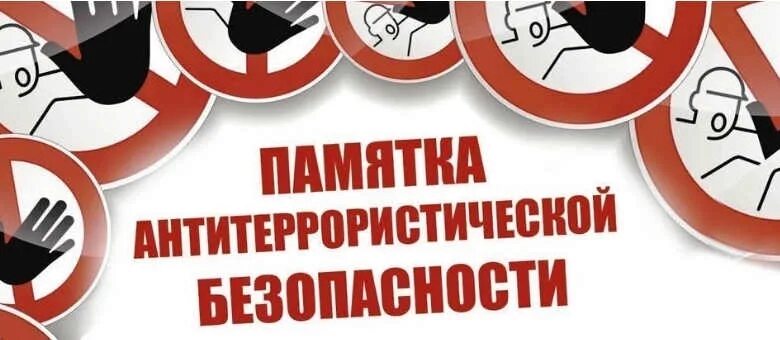 Руководителям предприятий торговли о повышении бдительности в целях недопущения совершения террористических актовВ целях усиления антитеррористической защищенности потенциальных объектов террористических посягательств и мест массового пребывания людей Вам необходимо осуществлять следующие мероприятия, а именно:- усиление охраны и пропускного режима;- увеличение количества осмотров занимаемых помещений в целях обнаружения признаков подготовки к совершению террористических актов;- готовность средств пожаротушения и иного имеющегося аварийно- спасательного оборудования для ликвидации последствий возможных террористических проявлений;- повышение бдительности, направленной на обеспечение безопасности в рабочее и нерабочее время в местах осуществления трудовой деятельности и местах проживания; - размещение телефонов дежурных служб правоохранительных органов.